ORDER YOUR CHILD’S TREATS THROUGH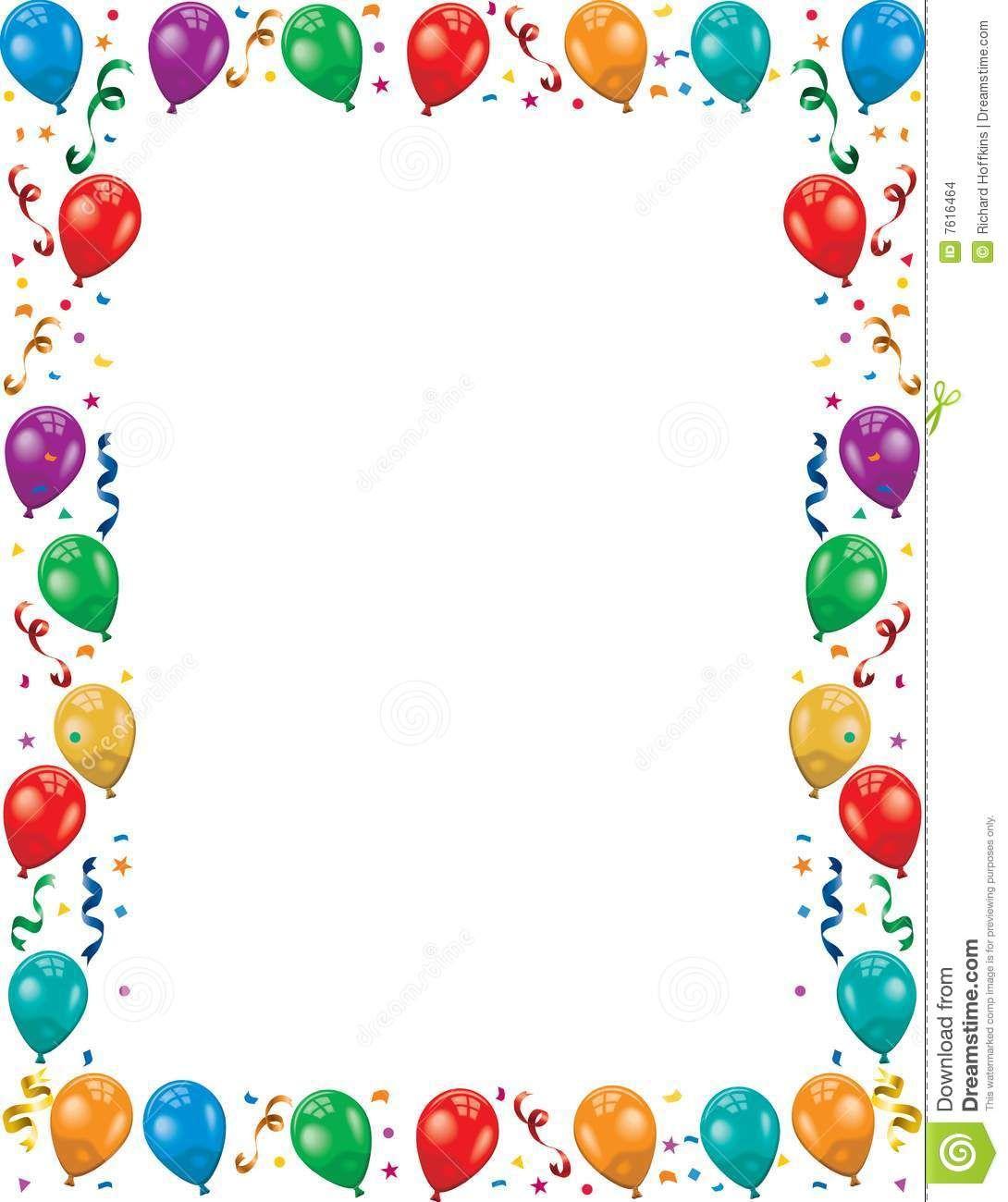 GOSHEN CENTRAL SCHOOL’SFOOD SERVICE DEPARTMENTSCHOOL YEAR CLASS CELEBRATION MENU                                          Peanut and Tree Nut free Order formPrice per child:Individual Gluten Free Cookies					 $ .60 ____Peanut Free Contains, Soy and Egg“Sour Cherry Ice (100% juice) frozen cup 			$1.00 ____Contains Apple or Pear juiceRainbow Polar Pole					               $1.25 ____Contains: Milk  Nut Free, Sesame free, Gluten FreeRice Krispy Treat						           $1.00 ____Peanut Free Contains,  soy and milk ingredients8oz bottle of Water 							$ .50 ____4oz Juice Cartons, Apple, Orange, Fruit Punch			$ .50 ____All paper products included in the price per class**Order at least 1 week in advance.**Payment is due with order.Check payable to: Cafeteria FundChild’s Name: _________________School:______________________Teacher/Home Room: _____________________Date of Party: ___________________________Telephone: _____________________________Time:______________________Party Times may be adjusted due to lunch schedules